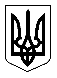 УкраїнаМЕНСЬКА  МІСЬКА   РАДАМенського району Чернігівської області(тридцять восьма сесія сьомого скликання )РІШЕННЯ25 лютого 2020 року	№ 108Про надання дозволу на розроблення проекту землеустрою щодо відведення земельної ділянки по наданню у приватну власність у межах населеного пункту для садівництва гр. Дубовик І.В.Розглянувши звернення гр. Дубовик І.В., на розроблення проекту землеустрою щодо відведення земельної ділянки у власність орієнтовно площею 0,11 га для індивідуального садівництва на території с. Садове, вул. Перемоги, 17 Менського району, враховуючи подані документи, керуючись ст. ст. 12, 116, 118, 121 Земельного кодексу України зі змінами та доповненнями, ст. 26 Закону України «Про місцеве самоврядування в Україні», Менська міська радаВ И Р І Ш И Л А :Відмовити гр. Дубовик Іванні Віталіївні на розроблення проекту землеустрою щодо відведення земельної ділянки у власність орієнтовно площею 0,11 га для індивідуального садівництва на території с. Садове, вул.Перемоги, 17 Менського району у зв’язку з відсутністю генерального плану по с. Садове.2. Контроль за виконанням рішення покласти на постійну комісію з питань містобудування, будівництва, земельних відносин та охорони природи, згідно до регламенту роботи Менської міської ради сьомого скликання та на заступника міського голови з питань діяльності виконкому Гайдукевича М.В.Міський голова							Г.А. Примаков